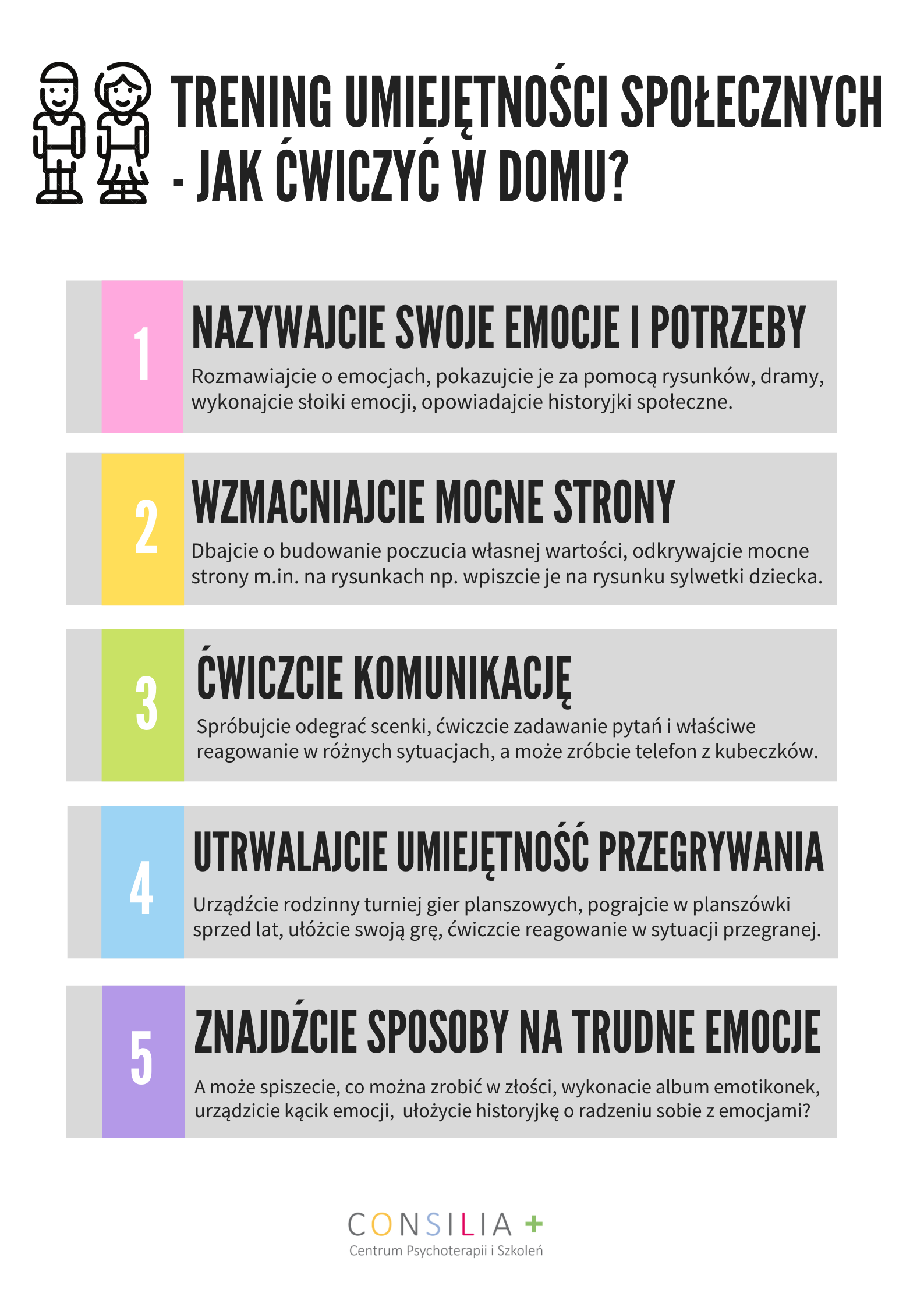 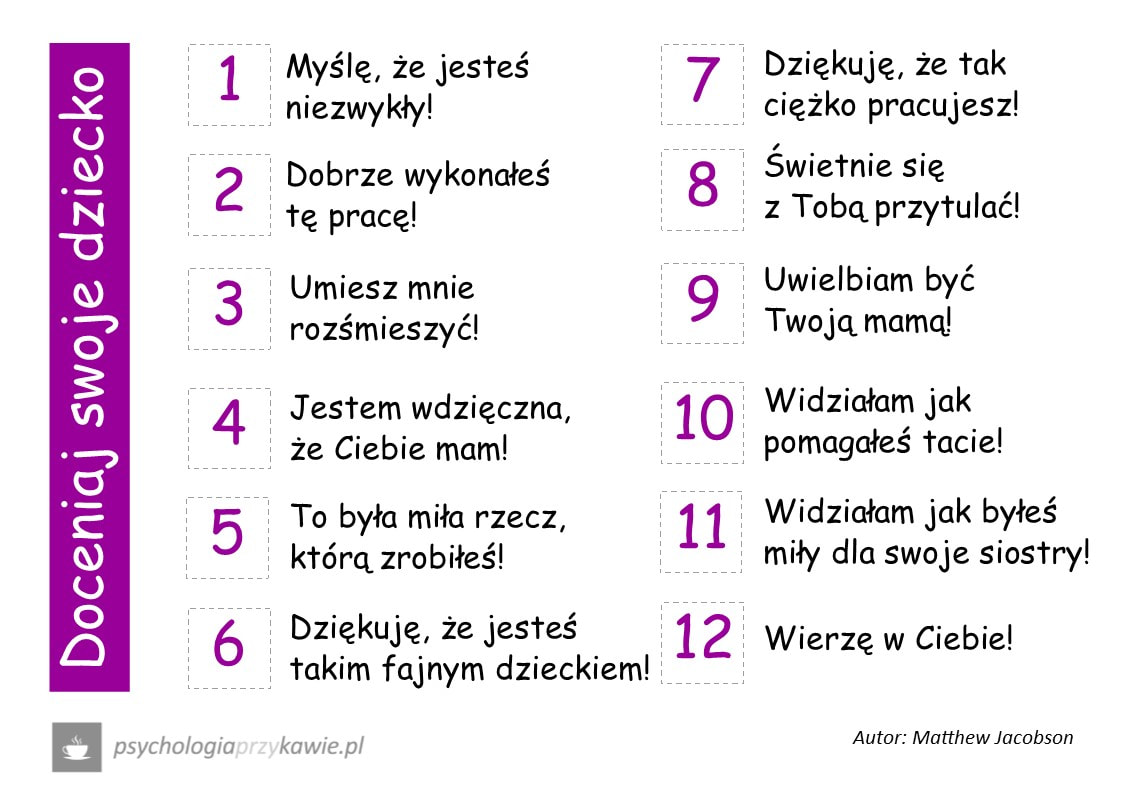 OpracowałaBarbara Młocek Pedagog szkolny